ДОГОВОР № ______купли-продажи недвижимости нежилого назначения с обратной арендойг. ________ 									  «___» __________2018 г.Публичное акционерное общество «Сбербанк России» (ПАО Сбербанк), именуемое в дальнейшем «Продавец», «Арендатор»,  в лице _________ (указать должность, фамилию, имя, отчество представителя), действующего на основании __________ (указать наименование и реквизиты документа, на основании которого действует представитель), с одной стороны, и ______________________ (указать полное и сокращенное наименование контрагента), именуем___ в дальнейшем «Покупатель», «Арендодатель», в лице ________ (указать должность, фамилию, имя и отчество представителя контрагента), действующего на основании _______ (указать наименование и реквизиты документа, на основании которого действует представитель контрагента) с другой стороны, далее совместно именуемые «Стороны», заключили настоящий Договор (далее по тексту «Договор») о нижеследующем:Раздел I. Общие положения1) Настоящий Договор является смешанным, содержит условия купли-продажи (раздел II) и аренды (раздел III) недвижимого имущества, указанного в настоящем Договоре.2) Настоящий Договор является основанием для регистрации перехода к Покупателю права собственности на недвижимое имущество, указанное в п.1.1 раздела II настоящего Договора, а также для регистрации настоящего Договора как договора долгосрочной аренды недвижимого имущества, указанного в п.1.1 раздела III настоящего Договора.3) Для регистрации перехода к Покупателю права собственности на недвижимое имущество, указанное в п.1.1 раздела II настоящего Договора, Стороны обязуются представить заявления и иные необходимые документы в регистрирующий орган в соответствии с положениями раздела II настоящего Договора.       Подготовка и подача документов в регистрирующий орган для регистрации настоящего Договора как договора долгосрочной аренды недвижимого имущества производится Сторонами в соответствии с положениями раздела III настоящего Договора.4) С момента подписания Сторонами Акта приема-передачи по форме Приложения №2 к настоящему Договору имущество, указанное в п.1.1 раздела III настоящего Договора, считается обремененным арендой в пользу Продавца в соответствии с условиями раздела III настоящего Договора независимо от момента регистрации настоящего Договора как договора долгосрочной аренды недвижимого имущества.4.1) Передача Продавцом Покупателю имущества, указанного в п.1.1 раздела II Договора, и передача Арендодателем Арендатору имущества, указанного в п.1.1 раздела III Договора, производится Сторонами одновременно (в соответствии с пунктами 3.1.1, 3.2.2 раздела II Договора, п.2.1 раздела III Договора) и оформляется актом приема-передачи по форме Приложения №2 к настоящему Договору.5) Для целей регистрации настоящего Договора как договора долгосрочной аренды недвижимого имущества Арендатор обязуется в течение 100 (Сто) рабочих дней с даты получения Арендатором от Арендодателя оплаты по п.2.4.1 раздела II настоящего Договора выполнить работы по обособлению объекта аренды (капитальный ремонт, в том числе с созданием неотделимых улучшений, ремонтные работы ремонтные работы, работы по изготовлению технического плана с указанием границ и площади объекта аренды) в соответствии с проектом архитектурно-планировочного решения (Приложение №5), на что Арендодатель дает свое согласие настоящим Договором. 5.1) В течение 10 (десяти) рабочих дней с даты завершения Арендатором работ по обособлению объекта аренды Стороны при необходимости (для целей регистрации настоящего Договора как договора долгосрочной аренды недвижимого имущества) подписывают дополнительное соглашение к настоящему Договору об уточнении характеристик объекта аренды в соответствии с данными технического плана. При этом размер арендной платы подлежит изменению в соответствии с  уточненной площадью объекта аренды.6) В целях недопущения действий коррупционного характера Стороны обязуются выполнять требования, изложенные в «Гарантиях по недопущению действий коррупционного характера» (Приложение №4  к Договору).7) Все споры, связанные с заключением, толкованием, исполнением и расторжением Договора, будут разрешаться Сторонами путем переговоров. В случае недостижения соглашения в ходе переговоров, заинтересованная Сторона направляет другой Стороне письменную претензию, подписанную уполномоченным лицом. К претензии должны быть приложены документы, обосновывающие предъявленные заинтересованной Стороной требования, и документы, подтверждающие полномочия лица, подписавшего претензию. Сторона, получившая претензию, обязана рассмотреть её и о результатах уведомить в письменной форме заинтересованную Сторону в течение 10 (Десяти) рабочих дней со дня получения претензии.В случае неурегулирования спора в претензионном порядке, а также в случае неполучения ответа на претензию в течение срока, указанного в настоящем пункте, спор передается в Арбитражный суд __________.8) Договор составлен в 5 экземплярах, имеющих одинаковую юридическую силу, 1 экземпляр - Покупателю, 2 экземпляра – Продавцу, 2 экземпляра – для органа, осуществляющего государственную регистрацию прав на недвижимое имущество и сделок с ним.9) Приложения к настоящему Договору:9.1. Приложение № 1 - План Объекта аренды.9.2. Приложение № 2 – Форма Акта приема-передачи отчуждаемого имущества/Объекта аренды.9.3. Приложение № 3 – Форма Акта приема-передачи (возврата) Объекта аренды.9.4. Приложение № 4 – Гарантии по недопущению действий коррупционного характера.9.5. Приложение № 5 - 9.6. Приложение № 6 - Раздел II. Условия о купле-продажеПредмет купли-продажиПродавец передает в собственность Покупателя, а Покупатель принимает и оплачивает: - нежилое помещение, расположенное по адресу: Калининградская область, г. Калининград,             ул. Интернациональная, д. 59-67, пом. II, площадью 1056,7 кв.м, кадастровый номер 39:15:142020:3217 (далее - Здание).1.2. Здание принадлежат Продавцу на праве собственности, что подтверждается выпиской из ЕГРН от 21.04.2018 года.1.3. Продавец гарантирует, что Здание в споре или под арестом не состоит, не является предметом залога и не обременен другими правами третьих лиц.Продавец обязуется сохранить такое положение Здания до перехода права собственности на них к Покупателю.1.4. Продавец не имеет перед третьими лицами задолженности по оплате коммунальных и иных платежей по Зданию.Цена Здания и порядок расчетовСтоимость Здания, определенная по итогам аукциона, составляет ___________ (______________) (наименование валюты), кроме того НДС 18% в размере ___________ (______________) (наименование валюты), итого с учетом НДС ___________ (______________) (наименование валюты).Задаток, уплаченный Покупателем организатору открытых аукционных торгов Акционерному обществу «Российский аукционный дом», АО «РАД» на основании Договора о задатке № ____ от _________ в размере ___________ (______________) (наименование валюты) засчитывается в счет исполнения Покупателем обязанности по уплате цены Здания, согласно условиям Договора поручения № ____ от _________.Подлежащая оплате оставшаяся часть цены Здания по Договору составляет ___________ (______________) (наименование валюты), кроме того НДС 18% в размере ___________ (______________) (наименование валюты), итого с учетом НДС ___________ (______________) (наименование валюты. Оплата оставшейся части цены Здания, указанной в п.2.3 раздела II настоящего Договора,  осуществляется Покупателем путем безналичного перечисления средств на счет Продавца в следующем порядке: 2.4.1. Часть цены Здания в сумме ___________________  (________________________) рублей 00 копеек, в том числе НДС ___________ (______________________) рублей ___ копеек___,  в течение 7 (семи) рабочих дней с момента подписания настоящего Договора; 2.4.2. Часть цены Здания в сумме ___________________  (________________________) рублей 00 копеек, в том числе НДС ___________ (______________________) рублей ___ копеек___,   в  срок не позднее 30.10.2018 г. Датой оплаты считается дата поступления денежных средств на счет Продавца. Счета-фактуры предоставляются Продавцом Покупателю в соответствии с действующим законодательством Российской Федерации.Расходы по государственной регистрации перехода права собственности на Здание несет Покупатель. В случае приостановки/отказа органа, осуществляющего государственную регистрацию прав на недвижимое имущество и сделок с ним, в государственной регистрации перехода права собственности от Продавца к Покупателю, стороны обязуются совершить необходимые действия для устранения причин приостановки/отказа в государственной регистрации перехода права собственности от Продавца к Покупателю и завершения указанной регистрации. Здание приобретается за счет кредитных средств, предоставляемых Покупателю ПАО Сбербанк в размере ____(_____) рублей и собственных средств Покупателя в размере ______(______) рублей.В силу положений статьи 488 Гражданского кодекса Российской Федерации Здание находится в залоге у Продавца с момента государственной регистрации ипотеки в Едином государственном реестре недвижимости.Права и обязанности СторонПродавец обязуется:В срок не позднее 28.02.2019 г., но в любом случае не ранее даты полной оплаты Покупателем цены Здания передать Покупателю Здание по акту приема-передачи (по форме Приложения №2 к настоящему Договору).Одновременно с подписанием акта о приеме-передаче Здания передать Покупателю всю имеющуюся техническую документацию, относящуюся к Зданию и документы, необходимые для заключения коммунальных и эксплуатационных договоров. В течение 10 (десяти) рабочих дней с даты завершения Продавцом работ по обособлению объекта аренды (п.5 раздела I настоящего Договора) и подписания Сторонами дополнительного соглашения к настоящему Договору об уточнении характеристик объекта аренды (п.5.1 раздела I настоящего Договора),  но не ранее поступления денежных средств в полном объеме в счет оплаты цены Здания в соответствии с п. 2.4.  раздела II Договора на счет Продавца, предоставить документы в орган, осуществляющий государственную регистрацию прав на недвижимое имущество и сделок с ним, и осуществить все действия, необходимые для государственной регистрации перехода права собственности на Здание и для одновременной государственной регистрации настоящего Договора как договора долгосрочной аренды недвижимого имущества (п.8.1 раздела III Договора).Покупатель обязуется:Оплатить цену Здания в порядке и на условиях Договора.Принять у Продавца Здание по акту приема-передачи (по форме Приложения №2 к настоящему Договору) в срок, установленный в требовании Продавца, которое должно быть направлено Покупателю не позднее 28.02.2019г.3.2.3. В течение 10 (десяти) рабочих дней с даты завершения Продавцом работ по обособлению объекта аренды (п.5 раздела I настоящего Договора) и подписания Сторонами дополнительного соглашения к настоящему Договору об уточнении характеристик объекта аренды (п.5.1 раздела I настоящего Договора),  но не ранее поступления денежных средств в полном объеме в счет оплаты цены Здания в соответствии с п. 2.4.  раздела II Договора на счет Продавца, предоставить документы в орган, осуществляющий государственную регистрацию прав на недвижимое имущество и сделок с ним, и осуществить все действия, необходимые для государственной регистрации перехода права собственности на Здание и для одновременной государственной регистрации настоящего Договора как договора долгосрочной аренды недвижимого имущества (п.8.1 раздела III Договора).Перед подписанием акта о приеме-передаче осмотреть Здание и проверить его состояние.С момента подписания акта приема-передачи (по форме Приложения №2 к настоящему Договору)  нести расходы на содержание Здания.Одновременно с подписанием акта о приеме-передаче Здания принять от Продавца по акту всю имеющуюся техническую документацию, относящуюся к Зданию, и документы, необходимые для заключения коммунальных и эксплуатационных договоров по Зданию.С даты подписания акта приема-передачи (по форме Приложения №2 к настоящему Договору) нести коммунальные, эксплуатационные, административно-хозяйственные и иные расходы по Зданию на основании имеющихся у Продавца соответствующих договоров.Для Покупателя устанавливается срок, равный _____________ календарных дней с даты подписания акта приема-передачи (по форме Приложения №2 к настоящему Договору), в течение которого Покупатель обязан переоформить соответствующие договоры по Зданию, и в течение которого Продавец продолжает оплачивать коммунальные, эксплуатационные, административно-хозяйственные и иные расходы по Зданию на основании имеющихся у Продавца соответствующих договоров.Покупатель обязан возместить Продавцу в полном объеме расходы, включая НДС, связанные с содержанием Здания, за период с даты подписания акта  приема-передачи (по форме Приложения №2 к настоящему Договору) и до дня заключения Покупателем коммунальных, эксплуатационных, административно-хозяйственных и иных договоров по Зданию.Покупатель возмещает Продавцу указанные в п.3.2.9 раздела II Договора расходы, включая НДС, не позднее 5 (пяти) рабочих дней со дня получения от Продавца счета и копий подтверждающих расходы документов.По истечении срока, указанного п. 3.2.8 раздела II Договора, Продавец вправе прекратить осуществление платежей по Зданию, уведомив об этом Покупателя.Положения пунктов 3.2.7 – 3.2.10 раздела II Договора применяется с учетом положений пунктов 4.7, 4.7.1 раздела III Договора, регулирующих порядок оплаты/возмещения Арендатором стоимости потребляемых им коммунальных ресурсов. 3.3. Стороны обязуются сохранять режим конфиденциальности в отношении условий Договора и всей информации, полученной в связи с ним. Стороны не вправе раскрывать эту информацию третьей стороне без предварительного письменного согласия на то другой Стороны, за исключением случаев, прямо предусмотренных законодательством Российской Федерации.Ответственность СторонПри неисполнении или ненадлежащем исполнении обязательств по Договору Стороны несут ответственность в соответствии с законодательством Российской Федерации и условиями Договора. Уплата неустойки и возмещение убытков не освобождают Стороны от исполнения своих обязательств по Договору.В случае нарушения срока оплаты цены Здания, предусмотренного Договором, Покупатель уплачивает Продавцу пени в размере 0,1 (Ноль целых одна десятая) %, включая НДС, от суммы просроченного платежа за каждый день просрочки, но не более 10 (десяти) % от стоимости Здания, указанной в п. 2.1 раздела II Договора.Особые условияПраво собственности на Здание переходит к Покупателю с момента государственной регистрации перехода права собственности в органе, осуществляющем государственную регистрацию прав на недвижимое имущество и сделок с ним.Раздел III. Условия об арендеПредмет  арендыАрендодатель обязуется передать Арендатору за плату во временное владение и пользование нежилое помещение общей площадью 329,6 (Триста двадцать девять целых шесть десятых) кв.м. (в составе комнат №№ 2,3,4,5,6,6а,7,8,9,10,11,12,13,14,15,16,17,18,19,20,21,22,23,24,26,27, часть комнаты № 1) (далее по тексту – Объект), являющееся частью нежилого помещения II с кадастровым номером 39:15:142020:3217 (далее по тексту – Здание), расположенного по адресу: Калининградская область, г. Калининград, ул. Интернациональная, д. 59-67, а Арендатор обязуется принять его и вносить арендную плату в размере и порядке, определенным настоящим Договором.Точная площадь Объекта определяется по результатам обмеров органами, осуществляющими технический учет и инвентаризацию недвижимого имущества, после окончания работ по обособлению в соответствии с п.5.1. раздела I. По результатам обмеров Стороны заключают дополнительное соглашение об определении уточненной площади Объекта, их расположений в соответствии с данными технического учета и инвентаризации.1.2. Здание расположено на земельном участке с кадастровым номером 39:15:141313:19 площадью 9558 кв.м., категория земель: земли поселений (земли населенных пунктов), разрешенное использование: под существующий многоквартирный дом.1.3.  План Объекта является неотъемлемым Приложением № 1 к настоящему Договору.1.4. Арендатору одновременно с передачей прав владения и пользования Объектом передается право пользования той частью земельного  участка, которая занята Зданием, в котором размещен Объект и необходима для его использования.1.5. Объект предоставляется Арендатору для осуществления банковской деятельности 1.6. Право собственности Арендодателя на Объект  будет зарегистрировано в Управлении Федеральной службы государственной регистрации, кадастра и картографии по Калининградской области на основании настоящего Договора и в соответствии с положениями настоящего Договора. 1.7. Балансовая стоимость Объекта составляет ________ (___________) рублей.1.8. Течение срока аренды начинается с даты подписания Сторонами акта приема-передачи (по форме Приложения №2 к настоящему Договору) и прекращается в день возврата Объекта Арендодателю по Акту приема-передачи (возврата) Объекта (Приложение № 3 к Договору).1.9. Арендодатель гарантирует, что на дату подписания настоящего Договора Объект в споре или под арестом не состоит, не является предметом залога и не обременен (не ограничен) никакими другими правами третьих лиц, прямо не указанными в Договоре.2. Порядок передачи Объекта2.1. Передача Объекта оформляется Актом приема-передачи Объекта в аренду (далее – Акт приема-передачи), составленным по форме Приложения № 2 к Договору, подписанного уполномоченными представителями обеих Сторон, с подробным описанием состояния Объекта и инженерного оборудования на момент передачи.Акт приема-передачи подлежит подписанию Сторонами в срок, установленный п.п.3.1.1,3.2.2 раздела II настоящего Договора.2.2.  В последний день действия Договора, Арендатор обязан возвратить Арендодателю Объект, а также документы и принадлежности, относящиеся к арендованному имуществу, по Акту приема-передачи, составленному по форме Приложения № 3 к Договору, в том состоянии, в котором Арендатор его получил, с учетом нормального износа и произведенных с согласия Арендодателя неотделимых улучшений. При этом Арендатор не должен приводить Объект в состояние, существовавшее до момента передачи Объекта Арендатору по акту приема-передачи, в части изменений Объекта, возникших в результате выполнения Арендатором работ по перепланировке/переустройству Объекта, выполненных Арендатором с согласия Арендодателя, а также в части изменений Объекта, возникших в результате выполнения Арендатором работ по п.5 раздела I настоящего Договора.Объект должен быть освобожден от инвентаря, рекламных вывесок, оборудования и иных вещей Арендатора.3. Права и обязанности  сторон3.1. Арендодатель обязуется:3.1.1. Подписать Акт приема-передачи Объекта (по форме Приложения №2 к настоящему Договору) в срок, установленный п.п.3.1.1,3.2.2 раздела II настоящего Договора.3.1.2.  Предоставить доступ в места общего пользования, необходимые для осуществления деятельности, указанной в Договоре (п.1.5 раздела III Договора). Под местами общего пользования в здании понимаются подъезды, холлы, вестибюли, лестничные марши, коридоры, столовая, буфет, кулинария, технические помещения - подвал, крыша здания, тепловой пункт, вентиляционные камеры, водяной узел, эл. щитовая, технические помещения, не входящие в состав Объекта, а также подъездные пути, тротуары, территория перед зданием, парковка для автомашин, газоны и любые другие площади, которые предназначены Арендодателем для пользования не только Арендатором (далее – «Места общего пользования»).  3.1.3. Принять от Арендатора Объект, а также документы и принадлежности, относящиеся к арендованному имуществу, по Акту приема-передачи (возврата Объекта) в последний день действия настоящего Договора.3.1.4. Довести письменно до Арендатора (его уполномоченного представителя) требования режима и охраны, установленные в Здании, в котором находится Объект, а также правила использования Объекта и Мест общего пользования, порядок производства работ в Здании и на Объекте. 3.1.5. Обеспечить персоналу Арендатора и его посетителям доступ на Объект с соблюдением требований режима и охраны, установленных в Здании, в котором находится Объект.3.1.6. Обеспечить техническое обслуживание систем теплоснабжения, энергоснабжения, холодного водоснабжения, водоотведения, вывоз мусора, дератизацию и дезинсекцию Здания, за исключением совершения перечисленных действий в отношении Объекта.3.1.7. Предоставлять Арендатору счета-фактуры в порядке и сроки, установленные действующим налоговым законодательством Российской Федерации. 3.1.8. За свой счет осуществлять текущий ремонт Здания (за исключением Объекта) и любой капитальный ремонт Здания и инженерных систем.3.1.9. За свой счёт содержать Здание, в котором находится Объект, в исправности и надлежащем санитарном состоянии Арендодатель обязан уведомить Арендатора не менее чем за 30 (тридцать) дней до момента начала текущего, капитального ремонта. На период проведения текущего, капитального ремонта, препятствующего Арендатору в использовании Объекта, Арендатор полностью освобождается от обязанности по внесению арендной платы и иных платежей в соответствии с условиями раздела 4 настоящего Договора.3.1.10. Осуществлять согласование перепланировок Объекта, размещения объектов наружной рекламы при поступлении соответствующего обращения от Арендатора.3.1.11. Арендодатель отвечает за недостатки Объекта, полностью или частично препятствующие пользованию Объектом, даже если во время заключения Договора он не знал об этих недостатках.3.1.12. Предоставить Арендатору гарантированное право свободного выбора оператора связи без использования ресурсов сети местных операторов.3.1.13. Своевременно предоставлять представителям Арендатора доступ в технические помещения здания, в котором расположен Объект.3.1.14. Согласовать и предоставить Арендатору возможность прокладки линий связи по имеющимся в здании каналам, а при отсутствии таковых предоставить Арендатору согласие и возможность устройства новых каналов связи.3.1.15. Предоставить согласие на привлечение Арендатором для оказания услуг связи провайдера по выбору Арендатора (без ограничения кандидатур).3.1.16. Оказывать содействие Арендатору при устройстве каналов связи. В течение двух рабочих дней с даты получения запроса Арендатора направлять ответы на письменные запросы Арендатора.3.1.17. Обеспечивать на Объекте предоставление следующих услуг и своевременную оплату по ним: электро-,  тепло-, водоснабжение, водоотведение, и своевременно исполнять свои договорные обязательства по заключенным договорам с ресурсоснабжающими организациями.При возникновении аварийных ситуаций вне Объекта, влияющих на его работу на системах электро-,  тепло-, водоснабжение, водоотведение время реагирования и прибытие ремонтной бригады в течение 1- го часа.        Арендодатель гарантирует, что к моменту передачи Арендатору Объекта по Акту приема-передачи, в момент такой передачи и подписания Акта приема-передачи Объекта, а также в течение всего срока аренды Объект будет обеспечен коммунальными услугами:•	электроснабжением в объеме не менее Разреш= ___ кВт;•	холодным водоснабжением в объеме не менее _____куб. м. в день;•	водоотведением (канализацией).3.1.18.  Подписанием настоящего Договора Арендодатель дает Арендатору согласие на размещение Арендатором вывесок на фасаде Здания в соответствии со схемой размещения вывесок, приложенной к настоящему Договору (Приложение № 6).       Размещение Арендатором наружных рекламных вывесок, баннеров и рекламных щитов осуществляется  при условии получения Арендатором в установленном порядке разрешения на их размещение с организацией, уполномоченной на выдачу согласований. Плата за размещение рекламных вывесок/баннеров/щитов, информационных досок/материалов/вывесок с Арендатора не взымается.      3.1.19. В течение 5 (пяти) календарных дней с момента получения запросов Арендатора рассматривать любые обращения Арендатора и направлять ответы, в том числе по вопросам изменения назначения Объекта, а также его ремонта, переоборудования и реконструкции.3.2. Права Арендодателя:3.2.1. Арендодатель имеет право доступа на Объект в порядке, указанном в п.3.3.7 раздела III Договора, для контроля за соблюдением Арендатором условий  Договора, для проведения обмеров и оценок, выполнения необходимых ремонтных, технических или инженерных работ, связанных с поддержанием в рабочем состоянии оборудования и инженерных сетей либо для ликвидации неисправностей в них. Право доступа Арендодателя подразумевает право на вход на Объект представителей Арендодателя. 3.2.2. Для надлежащей эксплуатации Здания Арендодателем могут по его усмотрению привлекаться управляющие или другие организации.3.2.3. Извещенный о требованиях Арендатора или о его намерении устранить недостатки Объекта за счет Арендодателя, вправе безвозмездно устранить недостатки Объекта, не установленные на момент заключения Договора и полностью или частично препятствующие использованию Объектом. 3.3. Арендатор обязуется:3.3.1. Подписать Акт приема-передачи Объекта (по форме Приложения 2 к настоящему Договору) в срок, установленный п.п.3.1.1,3.2.2 раздела II настоящего Договора.3.3.2. Использовать Объект и Места общего пользования в соответствии с условиями Договора и в целях, указанных в п.1.5 раздела III Договора.3.3.3. Вносить (уплачивать) арендную плату в размере и сроки, установленные Договором.3.3.4. Не передавать, без согласия Арендодателя, Объект в субаренду или иное владение и/или пользование третьим лицам, а также не производить неотделимых улучшений Объекта без предварительного письменного согласия Арендодателя.Арендатор не вправе вносить права аренды в залог, уставный капитал, иным образом обременять их правами третьих лиц без предварительного письменного согласия Арендодателя. 3.3.5. Своевременно за счет собственных средств, при условии получения необходимого содействия от Арендодателя, производить текущий ремонт Объекта при условии получения Арендатором (при необходимости) соответствующих разрешений в уполномоченных органах (организациях) на проведение таких работ с передачей надлежаще заверенных копий этих документов Арендодателю в  течение 15 (пятнадцать) календарных дней с момента получения таких разрешений. Самостоятельно и за свой счет поддерживать Объект в исправном и надлежащем состоянии в соответствии с требованиями санитарной гигиены и пожарной безопасности.3.3.6 Надлежащим образом исполнять свои обязательства по Договору. 3.3.7. По предварительному письменному требованию Арендодателя предоставлять представителю Арендодателя доступ на Объект в присутствии представителей Арендатора (не чаще чем 2 (два) раз в месяц). Точное время, когда Арендатор обязан предоставить Арендодателю доступ в Объект, устанавливается Арендодателем в указанном требовании и должно приходиться на рабочие часы (по режиму работы Арендатора), за исключением случаев, когда в сложившихся обстоятельствах обоснованно требуется доступ во внерабочие часы.3.3.8. Неукоснительно соблюдать и обеспечивать соблюдение его персоналом и посетителями правил противопожарной безопасности, порядка производства работ на Объекте, а также надлежащим образом  использовать Объект и Места общего пользования.                                                                                                                                                                                                                                                                                                                                                                                                                                                                                                                                                                                                                                                                                                                                                                                                                                                                                                                                                                                                                                                                                                                                                                                                                                                                                                                                                                                                                                                                                                                                                                                                                                                                                                                                                                                                                                                                                                                                                                                                                                                                                                                                                                                                                                                                                                                                                                                                                                                                                                                                                                                                                                                                                                                                                                                                                                                                                                                                                                     3.3.9. Оказывать необходимое содействие при ликвидации произошедших не по вине Арендатора аварий на Объекте и их последствий.3.3.10. Устранять за свой счет последствия аварий, произошедших на Объекте по вине Арендатора.3.3.11. Производить установку любого оборудования, связанного с системой кондиционирования и (или) вентиляции, видеонаблюдения, охраны, контроля доступа, безопасности  Объекта, оборудование серверных комнат, а также иное специальное оборудование только после получения предварительного письменного согласия Арендодателя и при условии получения Арендатором (при необходимости) соответствующих разрешений (разрешительной документации) в уполномоченных органах (организациях) с передачей надлежаще заверенных копий этих документов Арендодателю в  течение 15 (пятнадцать) календарных дней с момента получения таких разрешений (документации).3.3.12. Самостоятельно (при необходимом содействии Арендодателя) строить свои взаимоотношения с государственными органами и отвечать перед последними за соблюдение на Объекте норм действующего законодательства (в том числе правил и положений по охране здоровья и соблюдению санитарных норм, техники безопасности, правил безопасности своих сотрудников и посетителей, пожарной безопасности).3.3.14.  Возвратить Арендодателю Объект, а также документы и принадлежности, относящиеся к арендованному имуществу, по Акту приема-передачи (возврата) Объекта в последний день действия Договора.3.4. Арендатор вправе:3.4.1. Беспрепятственно занять и использовать Объект, а также осуществлять все иные права Арендатора по настоящему Договору в течение срока аренды без какого-либо вмешательства или препятствий со стороны Арендодателя.3.4.2. Проводить за свой счет на Объекте неотделимые улучшения только после получения предварительного письменного согласия Арендодателя на производство таких работ. При этом Стороны определили, что все  неотделимые улучшения, произведенные Арендатором за счет собственных средств и с согласия Арендодателя, с момента их совершения являются частью Объекта, принадлежащего Арендодателю на праве собственности.3.4.3. Вывезти в любое время с Объекта или передать Арендодателю на основании отдельного соглашения  отделимые улучшения, которые Арендатор произвел и которые являются его собственностью. В случае досрочного расторжения настоящего Договора по инициативе или по вине Арендодателя Арендатор имеет право на возмещение ему полной стоимости неотделимых улучшений Объекта, произведенных с согласия Арендодателя, а также на возмещение расходов Арендатора на выполнение работ по обособлению объекта аренды в соответствии с п.5 раздела I настоящего Договора. Арендодатель обязан уплатить Арендатору компенсацию в размере фактических затрат Арендатора на неотделимые улучшения Объекта/обособление объекта аренды в течение 15 календарных дней с даты получения требования Арендатора и подтверждающих документов.3.4.4. При необходимости, по согласованию с Арендодателем, самостоятельно заключать договоры с операторами связи по предоставлению услуг телефонной связи и Интернета.3.4.5 Доходы, полученные Арендатором в результате использования Объекта в соответствии с Договором являются его собственностью.3.4.6. При обнаружении недостатков Объекта, не установленных на момент приемки Объекта во временное владение и пользование, полностью или частично препятствующих использованию Объекта, вправе по своему выбору:	3.4.6.1. Потребовать от Арендодателя либо безвозмездного устранения недостатков, либо соразмерного уменьшения арендной платы, либо возмещения своих расходов на устранение недостатков Объекта;	3.4.6.2. Учесть сумму понесенных им расходов на устранение данных недостатков при выплате арендной платы, уведомив об этом Арендодателя не позднее, чем за 10 календарных дней до наступления срока выплаты арендной платы;	3.4.6.3. Потребовать досрочного расторжения Договора.3.4.7. Если удовлетворение требований Арендатора или учет его расходов на устранение  указанных в п. 3.4.6 раздела III Договора недостатков Объекта из арендной платы не покрывает причиненных Арендатору убытков, Арендатор вправе потребовать у Арендодателя возмещения непокрытой части убытков. При этом, Арендодатель не отвечает за недостатки Объекта, которые были им оговорены при заключении Договора или были заранее известны Арендатору либо должны были быть обнаружены Арендатором во время осмотра Объекта или проверки его состояния при заключении настоящего договора или передаче Объекта в аренду по Акту приема-передачи.3.4.8. Для надлежащей эксплуатации Объекта привлекать управляющие или другие организации.4. Платежи и расчеты4.1. Арендная плата за пользование Объектом составляет ________ (_________) рублей за 1 кв.м. Объекта в месяц, в том числе НДС (18%) - ____ (_______) рублей и включает в себя платежи за пользование Объектом и соответствующей частью земельного участка пропорционально занимаемой площади (за исключением платы за отопление, электроэнергию, водоснабжение и водоотведение). Арендная плата за месяц за всю площадь Объекта составляет _______(______), в том числе НДС (18%) - ______(_____).4.2. Арендная плата начисляется со дня подписания Сторонами акта приема-передачи (по форме Приложения №2 к настоящему Договору) по день возврата Объекта Арендодателю по Акту приема-передачи.  Во избежание сомнений, арендная плата за любой неполный месяц срока аренды рассчитывается пропорционально фактическому количеству календарных дней такого неполного месяца срока аренды.4.3. Арендатор уплачивает Арендодателю арендную плату за первый месяц аренды в течение 10 (десяти) рабочих дней с даты подписания Сторонами акта приема-передачи (по форме Приложения №2 к настоящему Договору).4.4. Арендатор уплачивает арендную плату за последующие месяцы не позднее 10 (десятого) числа текущего месяца и если этот день не является рабочим днем, то таким днем является первый следующий за ним рабочий день.4.5. В течение 90 (Девяносто) календарных дней с даты подписания сторонами Акта приема-передачи Объекта  на период работ по обособлению размер арендной платы составляет  ___  (_______)  рублей 00 копеек за кв.м. в месяц, НДС не облагается. Величина арендной платы за пользование Объектом в течение 90 (Девяносто) календарных дней с даты подписания Сторонами Акта приема–передачи устанавливается в размере _____________(_________________) рублей 00 копеек в месяц, в том числе НДС.  По истечении 90 (Девяносто) календарных дней с даты подписания Сторонами Акта приема-передачи Арендатор уплачивает ежемесячную арендную плату в размере, установленном п.4.1. Договора. .4.6.  Арендная плата по Договору может ежегодно по соглашению Сторон (за исключением первых двух лет аренды, исчисляемых с даты подписания Сторонами акта приема-передачи (по форме Приложения №2 к настоящему Договору)), в течение которых размер арендной платы не подлежит пересмотру в сторону увеличения) увеличиваться на величину, не превышающую индекс уровня инфляции, сложившийся за 12 (Двенадцать) предыдущих месяцев в соответствии с данными Федеральной службы государственной статистики РФ по отношению к величине арендной платы, действующей в последний месяц предшествующего года аренды, но не более, чем на 5% от изменяемой величины арендной платы.4.7. Расходы Арендодателя на оплату потребляемых Арендатором коммунальных ресурсов (электроэнергия, водо-, теплоснабжение и канализация) возмещаются Арендатором отдельно на основании предоставленных  Арендодателем документов (счет; счет-фактура; платежное требование; платежное поручение, подтверждающее осуществление Арендодателем платежа), подтверждающих произведенную оплату, направляемых в адрес Арендатора с сопроводительным письмом. Возмещение указанных расходов производится Арендатором в течение 10 (десяти) рабочих дней с момента получения Арендатором письма Арендодателя и надлежащим образом оформленных документов, подтверждающих оплату. Возмещение указанных расходов Арендодателю  производится Арендатором  без НДС. Счет на возмещение указанных расходов выставляется Арендодателем не позднее 25 числа (включительно) месяца, следующего за месяцем, в котором предоставлены услуги, на основании показаний индивидуальных узлов (приборов) учета с приложением заверенных копий документов, подтверждающих расход Арендатора по соответствующему виду коммунальных услуг. При отсутствии индивидуальных узлов (приборов) учета счет на возмещение указанных расходов формируется с учетом отношения площади Объекта к площади всего Здания, частью которого является Объект. Арендатор производит оплату указанных расходов ежемесячно в течение 10 (Десяти) рабочих дней с момента получения счета Арендодателя и подтверждающих документов.4.7.1. Положения п.4.7 раздела III настоящего Договора применяются к отношениям сторон с момента переоформления на Арендодателя договоров с ресурсоснабжающими организациями. До указанного момента Арендатор на основании договоров с ресурсоснабжающими организациями самостоятельно оплачивает потребляемые им коммунальные ресурсы.4.8. Арендатор самостоятельно заключает и исполняет, в том числе оплачивает, договоры на охрану Объекта и вывоз ТБО.4.9. Арендатор осуществляет платежи по Договору в рублях путем безналичного перечисления на счет Арендодателя, открытый в ПАО Сбербанк, указанный в настоящем Договоре.4.10. Днем исполнения обязательства Арендатора по внесению платежей считается день списания средств со счета Арендатора.4.11. Счета-фактуры выставляются в порядке и сроки, установленные законодательством Российской Федерации.       4.12. Арендодатель в течение всего срока действия Договора не праве требовать плату за размещение Арендатором на Здании информационных вывесок, объектов наружной рекламы, кондиционеров.   5. Ответственность сторон5.1. Стороны несут ответственность за невыполнение своих обязательств по Договору в соответствии с действующим законодательством Российской Федерации и условиями настоящего договора.5.2. При нарушении Арендатором срока перечисления арендной платы Арендатор обязан выплатить Арендодателю за каждый день просрочки неустойку в размере 0,1 (ноль целых одна десятая)%, включая НДС, от просроченной суммы арендной платы. 5.3. За нарушение срока подписания Акта приема-передачи, установленного п. 3.2.2 раздела II настоящего Договора, Арендодатель обязан выплатить Арендатору неустойку в размере 0,5% от размера арендной платы за всю площадь Объекта, установленного п.4.1 раздела III настоящего Договора, за каждый день просрочки.В случае нарушения Арендодателем обязательств, предусмотренных п.п. 3.1.2, 3.1.5, 3.1.12 – 3.1.16 раздела III Договора, Арендодатель обязан выплатить Арендатору неустойку в размере 1000,00 руб. за каждый случай ненадлежащего исполнения обязательств, а если нарушение носит длящийся характер – за каждый день просрочки.5.5. Арендодатель обязан возместить Арендатору прямой ущерб, причиненный авариями систем энергоснабжения, водопровода, канализации и теплоснабжения, произошедшими по вине Арендодателя. Размер ущерба и порядок его компенсации определяется двусторонним актом, который оформляется в случае аварии.5.6. Стороны обязуются сохранять режим конфиденциальности в отношении условий Договора и всей информации, полученной в связи с ним. Стороны не вправе раскрывать эту информацию третьей стороне без предварительного письменного согласия на то другой Стороны, за исключением случаев, прямо предусмотренных законодательством Российской Федерации.5.7. В случае нарушения срока возврата (передачи) Объекта и (или) относящихся к нему документов, принадлежностей Арендатор уплачивает Арендодателю арендную плату (включая НДС) за все время просрочки.5.8. Оплата неустойки и возмещение убытков не освобождает Стороны от выполнения обязательств, предусмотренных Договором.5.9. Отсутствие на  Объекте (в связи с незаключением и/или ненадлежащим исполнением Арендодателем договоров с ресурсоснабжающими организациями) любого из необходимых Арендатору для ведения хозяйственной деятельности в соответствии с условиями настоящего Договора коммунальных ресурсов (в том числе, электроэнергии, тепло- и водоснабжения, водоотведения) в течение более 36 (тридцать шесть) часов, является основанием для освобождения Арендатора от внесения арендной платы (постоянной и дополнительной) на все время отсутствия указанных коммунальных ресурсов. В указанном случае арендная плата не начисляется и не оплачивается до момента возобновления подачи на Объект необходимых Арендатору коммунальных ресурсов (электро-, тепло-, водоснабжения, водоотведения). Момент отсутствия и возобновления подачи коммунальных ресурсов фиксируется двусторонним актом, подписанным уполномоченными представителями Сторон. Арендодатель обязуется оказывать содействие в возобновлении подачи коммунальных ресурсов и кротчайшие сроки принять необходимые меры по устранению данных недостатков.Срок действия договора6.1. Настоящий Договор как договор долгосрочной аренды недвижимого имущества вступает в силу с даты его подписания, подлежит государственной регистрации и заключается на срок 10 лет с момента подписания.6.1.1. До момента государственной регистрации Договор действует как краткосрочный договор аренды (далее – КДА), срок действия которого ограничивается датой государственной регистрации Договора, но не превышает 11 месяцев. 6.1.2. Если Договор не будет зарегистрирован по истечению 11 месяцев с даты его подписания, то он автоматически пролонгируется на прежних условиях на 11 месяцев.6.1.3. До момента регистрации Договора КДА возобновляется на новый срок в порядке, установленном п.6.1.2 Договора, неограниченное количество раз в пределах 10 лет с даты подписания Договора.6.1.4. Если по инициативе Арендодателя КДА не будет возобновлён на новый срок в порядке, установленном п.6.1.2 Договора, то Арендатор вправе расторгнуть настоящий Договор в одностороннем внесудебном порядке в отношении Объекта, письменно уведомив Арендодателя за 10 календарных дней до момента расторжения Договора. При этом    Арендодатель обязан возместить Арендатору произведённые Арендатором расходы на неотделимые улучшения Объекта в течение 10 календарных дней с даты предоставления Арендатором документов (акты по форме КС-2, КС-3), подтверждающих произведённые Арендатором расходы.При этом Арендодатель обязан уведомить Арендатора о своем намерении не возобновлять КДА на новый срок не менее чем за 2 месяца до даты истечения очередного срока КДА. В случае нарушения данной обязанности Арендодатель обязан уплатить Арендатору штраф в размере месячной постоянной арендной платы за пользование Объектом, действующей на дату истечения очередного срока КДА.6.2. Срок аренды по Договору может быть продлен по соглашению Сторон, что оформляется дополнительным соглашением к настоящему Договору, подписанным уполномоченными представителями Сторон. Дополнительное соглашение вступает в силу с даты его подписания и подлежит государственной регистрации.6.3. Независимо от основания прекращения действия Договора Арендатор обязан возвратить Арендодателю Объект, в том числе документы и принадлежности, относящиеся к арендованному имуществу, а также произвести предусмотренные Договором выплаты в течение 15 (пятнадцати) рабочих дней со дня возврата Объекта Арендодателю по Акту приема-передачи (возврата) Объекта.7. Изменение и досрочное расторжение Договора (в части положений раздела III Договора)7.1. Договор может быть изменен по письменному соглашению Сторон.7.2. Арендодатель вправе досрочно расторгнуть Договор в одностороннем порядке в случаях, когда Арендатор:7.2.1. Использует Объект не по назначению, либо с неоднократным существенным нарушением правил пользования Объектом;7.2.2. Более двух раз подряд по истечении установленного Договором срока платежа допускает просрочку платежа по арендной плате более чем на 20 календарных дней.7.3. Арендатор вправе досрочно расторгнуть Договор в одностороннем внесудебном порядке в случаях, когда:7.3.1. Арендодатель не предоставляет Объект в пользование Арендатору (просрочил передачу Объекта Арендатору по Акту приема-передачи более, чем на 15 календарных дней) либо создает препятствия в пользовании Объектом.7.3.2. Объект имеет препятствующие (частично или полностью) пользованию им недостатки, которые не были оговорены Арендодателем при заключении Договора, не были заранее известны Арендатору и не должны были быть обнаружены Арендатором во время осмотра Объекта или проверки его состояния.7.3.3. Объект в силу обстоятельств, за которые Арендатор не отвечает, окажется в состоянии, не пригодном для использования.7.4. Арендатор вправе в любое время, в отсутствие каких-либо нарушений со стороны Арендодателя, отказаться от исполнения Договора в одностороннем внесудебном порядке по основанию утраты интереса в аренде Объекта, направив Арендодателю письменное уведомление не позднее чем за 60 (шестьдесят) календарных дней до предполагаемой даты расторжения.7.5. Переход права собственности на Объект к другому лицу не является основанием для изменения либо прекращения Договора.7.6. Отсутствие на Объекте в объеме (а применительно к электрической мощности – также по необходимой Арендатору категории надежности энергоснабжения), установленном Договором, по вине Арендодателя любого из необходимых Арендатору для ведения хозяйственной деятельности в соответствии с условиями настоящего Договора коммунальных ресурсов в течение  10 календарных дней, в том числе  электроэнергии,  тепло-  и водоснабжения, является основанием для одностороннего внесудебного расторжения Арендатором настоящего Договора. При этом Арендодатель возмещает Арендатору полную стоимость произведенных расходов на неотделимые улучшения Объекта, а также расходы Арендатора на выполнение работ по обособлению объекта аренды в соответствии с п.5 раздела I настоящего Договора. Независимо от продолжительности отсутствия на Объекте указанных коммунальных ресурсов Арендатор освобождается от внесения арендной платы на все время отсутствия указанных коммунальных ресурсов.7.6.1. Отсутствие на  Объекте в объеме (а применительно к электрической мощности – также по необходимой Арендатору категории надежности энергоснабжения), по обстоятельствам, за которые Арендодатель не отвечает, любого из необходимых Арендатору для ведения хозяйственной деятельности в соответствии с условиями настоящего Договора коммунальных ресурсов (в том числе, электроэнергии, тепло- и водоснабжения, водоотведения) в течение 10 календарных дней, является основанием для одностороннего внесудебного расторжения Арендатором настоящего Договора. При этом Арендатор независимо от продолжительности отсутствия на Объекте указанных коммунальных ресурсов освобождается от внесения арендной платы на все время отсутствия указанных коммунальных ресурсов.8. Прочие условия8.1. В дату подписания настоящего Договора Арендодатель обязуется предоставить Арендатору все документы и информацию, необходимые для государственной регистрации настоящего Договора регистрирующим органом.Действия по регистрации настоящего Договора совершаются Арендатором в срок, установленный пунктами 3.1.3, 3.2.3 раздела II настоящего Договора, то есть одновременно с подачей Сторонами в регистрирующий орган документов для регистрации перехода к Покупателю права собственности на Здание. Расходы, связанные с государственной регистрацией настоящего Договора оплачиваются Арендатором в полном объеме.В случае, если при осуществлении государственной регистрации настоящего Договора регистрирующим органом в целях осуществления государственной регистрации будут затребованы какие-либо дополнительные документы или информация, либо потребуется внести изменения и/или дополнения в настоящий Договор, то Арендатор/Арендодатель обязуется незамедлительно передать Арендодателю/Арендатору копии и/или подлинники всех затребованных регистрирующим органом документов и/или необходимую информацию, а Стороны обязуются незамедлительно подписать соглашения о внесении соответствующих изменений и дополнений в настоящий Договор.Адреса и реквизиты СторонПокупатель/Арендодатель: Местонахождение __________Почтовый адрес ____________ИНН: ___________Расчетный счет ___________Корр. счет ___________БИК ___________ОКВЭД  ___________ОКПО ___________КПП ___________ОГРН ___________Контактный телефон: ___________Продавец/Арендатор:Местонахождение ___________Почтовый адрес _____________ИНН ___________Расчетный счет ___________Корр. счет ___________БИК ___________ОКВЭД ___________ОКПО ___________КПП ___________ОГРН ___________Контактный телефон: ___________Приложение № 1к  Договору купли-продажи недвижимости нежилого назначения с обратной арендой № _________ от ___ _________ 20___ г.План Объекта аренды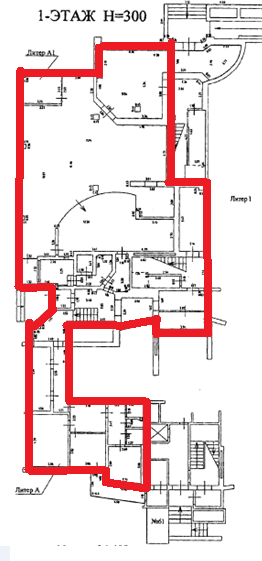 Границы Объекта аренды выделены красным цветом.Приложение № 2к  Договору купли-продажи недвижимости нежилого назначения с обратной арендой № _________ от ___ _________ 20___ г.Форма Акта приема-передачи отчуждаемого имущества/Объекта арендыАКТприема-передачи отчуждаемого имущества/Объекта аренды__________									___ _________ 20    г.Мы, нижеподписавшиеся, представитель Продавца/Арендатора _______________ (должность, ФИО), действующий на основании ___________, с одной стороны, и представитель Покупателя/Арендодателя (должность, ФИО), действующий на основании __________, с другой стороны, составили настоящий Акт о нижеследующем:На основании Договора купли-продажи недвижимости нежилого назначения с обратной арендой № ____________ от ____ ___________ ______, Покупатель принял у Продавца следующее имущество (далее – Имущество): - нежилое помещение, расположенное по адресу: Калининградская область, г. Калининград,             ул. Интернациональная, д. 59-67, пом. II, площадью 1056,7 кв.м, кадастровый номер 39:15:142020:3217.1.1.  Имущество передается  Покупателю в надлежащем состоянии. Покупатель не имеет претензий к состоянию Имущества.2. На основании Договора купли-продажи недвижимости нежилого назначения с обратной арендой №_____________ от ______________ Арендатор принял в аренду следующее помещение:- № _____, общей площадью _____________, расположенное на ______ этаже (-ах);  - -здания (далее – Объект) по адресу: ______________2.1. Объект и оборудование передаются  в следующем техническом состоянии:- стены: _________________________________________		     (указать вид отделки, например – окраска, обои, др. покрытие)	состояние: ______________________________________		             (отличное, хорошее, удовлетворительное – указать)	недостатки: _____________________________________________________________		(при наличии перечислить недостатки, например наличие трещин, выбоин, иные повреждения)	- потолки: _________________________________________		                (указать вид отделки, например :окраска, обои, др. покрытие)	состояние: ______________________________________		             (отличное, хорошее, удовлетворительное – указать)	недостатки: ____________________________________________________________		(при наличии перечислить недостатки, например: наличие трещин, выбоин, иные повреждения)	- полы: _________________________________________		     (указать вид отделки, например: окраска, обои, др. покрытие)	состояние: ______________________________________		             (отличное, хорошее, удовлетворительное – указать)	недостатки: _____________________________________________________________		(при наличии перечислить недостатки, например: наличие трещин, выбоин, иные повреждения)	- двери: _________________________________________		     (указать материал, вид отделки, например: окраска, др. покрытие)	состояние: ______________________________________		             (отличное, хорошее, удовлетворительное – указать)	недостатки: _____________________________________________________________		(при наличии перечислить недостатки, например: наличие трещин, выбоин, иные повреждения)- окна: _________________________________________		     (указать материал, вид отделки, например: окраска, др. покрытие)	состояние: ______________________________________		             (отличное, хорошее, удовлетворительное – указать)	недостатки: _________________________________________________________________		(при наличии перечислить недостатки, например: наличие трещин, выбоин, иные повреждения)	- Оборудование: _________________________________________(перечислить виды оборудования, например: радиаторы, светильники, кондиционеры, системы сигнализации и пожаротушения, другое) 	состояние: ______________________________________ (отличное, хорошее, удовлетворительное – указать для каждого вида оборудования)	недостатки: _____________________________________________________________		(при наличии перечислить недостатки,  повреждения для каждого вида оборудования)		- Иное ________________________________________________________________.2.2. Вместе с Объектом Арендатору во временное владение и пользование передаются следующие объекты движимого имущества:От Покупателя/Арендодателя:							От  Продавца/Арендатора:Должность								Должность_______________ Ф.И.О.						_____________ Ф.И.О.		М.п.                                                                                                                         М.п.Приложение № 3к  Договору купли-продажи недвижимости нежилого назначения с обратной арендой № _________ от ___ _________ 20___ г.Форма Акта приема-передачи  (возврата)  Объекта аренды__________________________________________________________________АКТприема-передачи (возврата) Объекта аренды __________									___ _________ 20    г.Мы, нижеподписавшиеся, представитель Арендодателя _______________ (должность, ФИО), действующий на основании _____________,с одной стороны, и представитель Арендатора _______________ (должность, ФИО), действующий на основании ___________, с другой стороны, составили настоящий Акт  о нижеследующем:1. Во исполнение условий Договора купли-продажи недвижимости нежилого назначения с обратной арендой № ________ от ________ Арендатор возвратил (передал) Арендодателю, а Арендодатель принял Объект- № _____, общей площадью _____________, расположенное на ______ этаже (ах);-- здания; (далее – Помещение), расположенное по адресу: ___________________, в следующем техническом состоянии:- стены: _________________________________________		     (указать вид отделки, например – окраска, обои, др. покрытие)	состояние: ______________________________________		             (отличное, хорошее, удовлетворительное – указать)	недостатки: _____________________________________________________________ (при наличии перечислить недостатки, например наличие трещин, выбоин, иные повреждения)		- потолки: _________________________________________		                (указать вид отделки, например :окраска, обои, др. покрытие)	состояние: ______________________________________		             (отличное, хорошее, удовлетворительное – указать)	недостатки: _____________________________________________________________	 (при наличии перечислить недостатки, например: наличие трещин, выбоин, иные повреждения)	- полы: _________________________________________		     (указать вид отделки, например: окраска, обои, др. покрытие)	состояние: ______________________________________		             (отличное, хорошее, удовлетворительное – указать)	недостатки: ____________________________________________________________	 (при наличии перечислить недостатки, например: наличие трещин, выбоин, иные повреждения)	- двери: _________________________________________		     (указать материал, вид отделки, например: окраска, др. покрытие)	состояние: ______________________________________		             (отличное, хорошее, удовлетворительное – указать)	недостатки: ____________________________________________________________ (при наличии перечислить недостатки, например: наличие трещин, выбоин, иные повреждения)- окна: _________________________________________		     (указать материал, вид отделки, например: окраска, др. покрытие)	состояние: ______________________________________		             (отличное, хорошее, удовлетворительное – указать)	недостатки: ___________________________________________________________ (при наличии перечислить недостатки, например: наличие трещин, выбоин, иные повреждения)	- Оборудование: _________________________________________(перечислить виды оборудования, например: радиаторы, светильники, кондиционеры, системы сигнализации и пожаротушения, другое) 	состояние: ______________________________________ (отличное, хорошее, удовлетворительное – указать для каждого вида оборудования)	недостатки: ____________________________________________________________ (при наличии перечислить недостатки,  повреждения для каждого вида оборудования)		- Иное ______________________________________________________________ ________________________________________________________________________._______________________________________________________________________.От Арендодателя:							От  Арендатора:Должность								Должность_______________ Ф.И.О.						_____________ Ф.И.О.		М.п.                                                                                                                   	М.п.Приложение №4к  Договору купли-продажи недвижимости нежилого назначенияс обратной арендой №_____________________от_____Гарантии по недопущению действий коррупционного характера1. Реализуя принятые ПАО Сбербанк (далее по тексту – Банк) политики по противодействию коррупции и управлению конфликтом интересов и сознавая свою ответственность в укреплении конкурентных отношений и неприятие всех форм коррупции, ______________________ гарантирует соблюдение в рамках исполнения заключенного договора с Банком, в том числе при установлении, изменении, расторжении договорных отношений, следующих принципов:неприемлемость любых коррупционных действий, совершенных прямо или косвенно, лично или через посредничество третьих лиц, в любой форме (передача денег, ценностей, иного имущества, оказание услуг имущественного характера, предоставление иных имущественных прав), независимо от цели, включая упрощение процедур, обеспечение преимуществ, получение выгод и др.; необходимость объединения усилий по недопущению и противодействию коррупции, что способствует повышению доверия и уважения между  контрагентами и Банком, укреплению деловых отношений;понимание, что коррупционные нарушения приносят значительный ущерб публичным интересам, а также сторонам деловых отношений, поскольку действия лиц коррупционного характера преследуют корыстный интерес и являются формой незаконного приобретения выгод и преимуществ, создают условия для распространения преступности, включая отмывание доходов, полученных преступным путем, а также препятствуют добросовестной конкуренции;неприемлемость игнорирования, в том числе непринятие активных мер по контролю, выявлению и искоренению фактов совершения действий контрагентами (в том числе их работниками) коррупционного характера (в том числе участие или разработка коррупционных схем, в результате которых один контрагент либо группа извлекает (либо намерена извлечь) выгоды и преимущества за счет других путем незаконных действий (бездействия)); внедрение лучших практик реализации антикоррупционных программ и деловое сотрудничество в этой области. 2. Выражая согласие с указанными принципами Банк, в процессе установления, реализации, изменения и расторжения договорных отношений действующий как Заказчик, и подписавшие указанный документ лица/лицо (далее – Участники или Участник, действующие как юридическое лицо вне зависимости от формы собственности, сферы и территории деятельности или индивидуальный предприниматель), вместе именуемые Стороны, принимают на себя следующие обязательства:2.1.  Стороны должны всемерно способствовать исключению из делового оборота, в том числе в отношениях с органами власти, фактов коррупционного поведения, внедрению принципов открытости и добросовестности при ведении предпринимательской деятельности, уважения правил конкурентной среды. 2.2. 	Стороны не должны осуществлять деятельность, направленную на легализацию денежных средств, полученных преступным путем, или содействовать в ее осуществлении.2.3. 	Стороны не должны совершать действия (бездействие), создающие угрозу возникновения конфликта интересов. Участник обязан сообщать Банку о ставших известных ему обстоятельствах, способных вызвать конфликт интересов на этапе инициации процесса установления договорных отношений. 2.4.  Участник отказывается от незаконного получения преимуществ, реализуя свои интересы с учетом принятой им политики по противодействию коррупции, в которой предусмотрен отказ от предложений или получения подарков и оплаты расходов, когда подобные действия могут повлиять на исход коммерческой сделки и/или на принятие решения должностным лицом (работником), исходя из корыстной заинтересованности. Участник придерживается установленного им порядка при передаче или получении подарков, оплаты услуг, основанных на принципах прозрачности, добросовестности, разумности и приемлемости таких действий и правил гостеприимства. В случае незаконного предложения или передачи подарка или оплаты расходов, или предоставления или получения иной выгоды или преимущества в любой форме, а равно любые коррупционные действия, совершенные Участником прямо или косвенно, лично или через посредничество третьих лиц, в любой форме, в том числе в нарушение обязательств, предусмотренных п. 2.3 настоящих Гарантий, Участник обязан уплатить штраф Банку в размере 10 (десять) % от общей стоимости договора, но не менее 5000000,00 (пять миллионов) рублей в срок не позднее 10 (десять) календарных дней, с даты получения требования Банка.  2.5. Участник обязан незамедлительно сообщать Банку, с подтверждением достоверности сведений, о фактах неблагонадежного поведения работников (своих или Банка) либо их необоснованного бездействия в ходе установления, реализации, изменения и расторжения договорных отношений, а равно о случаях незаконного (т.е. без письменного согласия Банка) получения конфиденциальной и/или иной охраняемой законом информации от руководителей и/или работников и/или представителей Банка, или аффилированных (зависимых) лиц Банка, или от третьих лиц, в том числе членов семей работников Банка. 	Банк проводит мероприятия по проверке полученных от Участника фактов неблагонадежного поведения работника Банка (в результате внутреннего служебного расследования или в связи с привлечением виновного лица к административной/уголовной ответственности), и в случае выявления объективных данных, свидетельствующих о коррупционном поведении работника, Банк выплачивает вознаграждение Участнику в размере 5000000,00 (пять миллионов) рублей, которое включает все применимые налоги в соответствии с законодательством Российской Федерации, но не более 10 (десять) % от общей стоимости договора, не позднее 10 (десять) рабочих дней. 	В случае выявления Банком фактов незаконного получения Участником конфиденциальной или иной охраняемой законом информации Участник обязан возместить убытки Заказчика, а также уплатить штраф в размере 10 (десять) % от общей стоимости договора, но не менее 5000000,00 (пять миллионов) рублей, не позднее 10 (десять) календарных дней с даты получения требования Банка. Штраф Участником не уплачивается в случае, если выявлению факта незаконного получения конфиденциальной информации способствовало сообщение об этом факте, полученное от Участника до начала проверки Банком.2.6. 	Участник не должен давать обещания и предложения, передавать или получать лично или через представителей или третьих лиц неправомерной выгоды или преимущества в любой форме любому руководителю или работнику Банка/представителю Банка/аффилированному (зависимому) лицу Банка, либо членам семьи работников/представителей Банка либо совершать недобросовестные действия против Банка. 2.7. Заказчик вправе при установлении, изменении, расторжении договорных отношений учитывать фактор несоблюдения Участником антикоррупционных обязательств, а также степень неприятия Участником коррупции при ведении предпринимательской деятельности.От Продавца/Арендатора:					        От Покупателя/Арендодателя:__________________________                                        _________________________________ФИО, должность                                                                                                           ФИО (для юридического   лица – должность)МП                                                                                                                                   МППриложение № 5к  Договору купли-продажи недвижимости нежилого назначения с обратной арендой № _________ от ___ _________ 20___ г.Архитектурно-планировочное решениеПриложение № 6к  Договору купли-продажи недвижимости нежилого назначения с обратной арендой № _________ от ___ _________ 20___ г.План размещения вывески От Покупателя/Арендодателя:От Продавца/Арендатора:От Продавца/Арендатора:Должность________________ Ф.И.О.М.п.Должность________________ Ф.И.О.М.п.Должность ______________Ф.И.О. М.п.Должность ______________Ф.И.О. М.п.От Покупателя/Арендодателя:                     От Продавца/Арендатора:Должность_______________ Ф.И.О.М.п.                     Должность___________ Ф.И.О.                       М.п._______________________________________________________________№ п/пНаименованиеСерийный/ной идентифицирующий номерСостояниеОриентировочная стоимостьОговоренные недостаткиКоличество, шт.